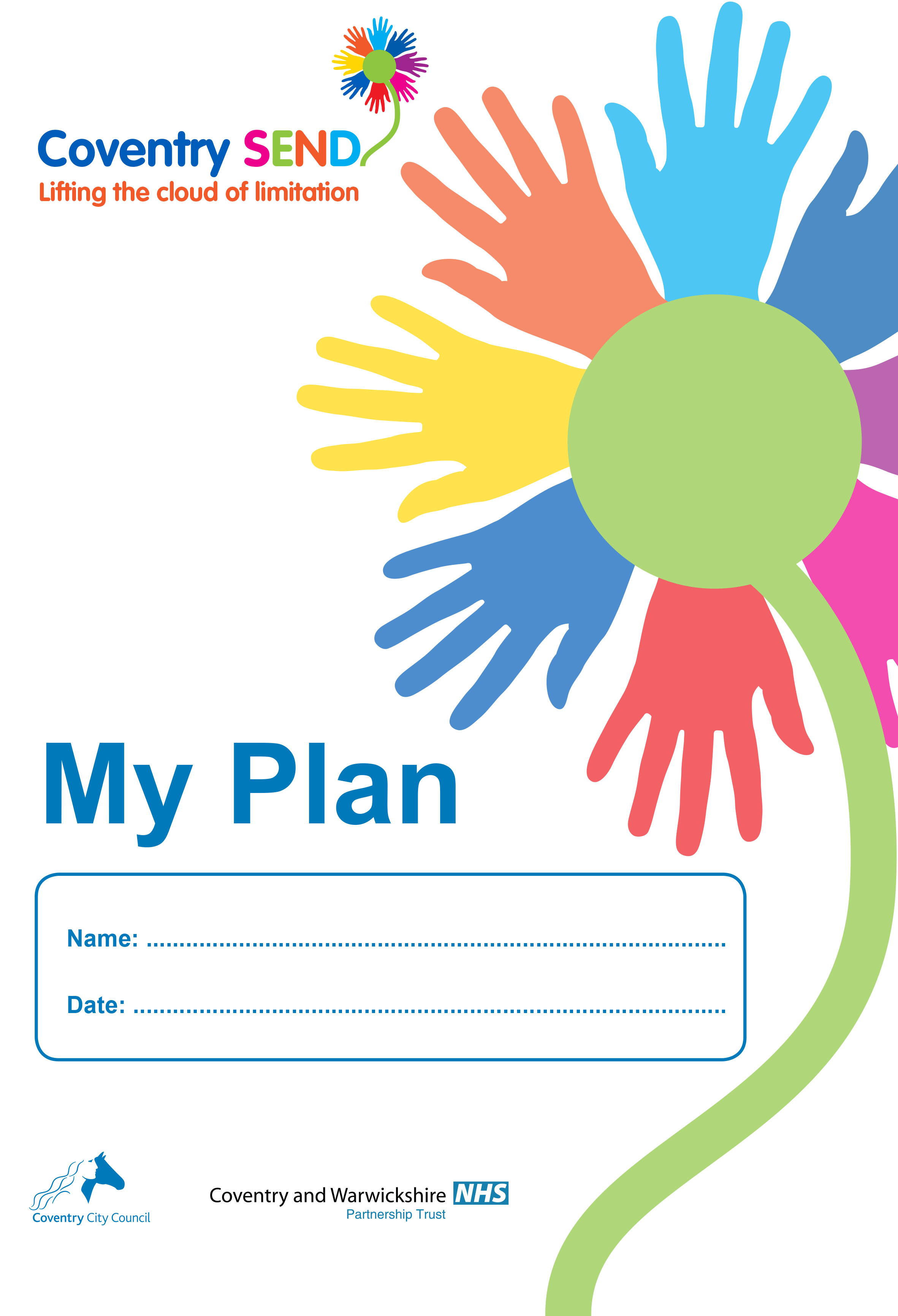 What everybody needs to know about meMy TeamPeople in my Family Professionals supporting me and my family My ProgressMy Special Educational Needs, Desired Outcomes and ProvisionChanges to support To be completed at the review meeting Please use the information in this table to complete a revised My PlanPersonal Details and ConsentPlease sign below to indicate that you:Have contributed to the development of the My Plan.Understand the support that will be provided through the My Plan.  Agree to a photo of the young person being used on the cover of their planAgree to a copy of the plan being stored in the School’s and Local Authority’s SEN files. Consent to a copy of the plan being shared with the people listed in the ‘My Team’ section of this plan and with a Local Authority SEN Officer, if necessary.  ……………………………………………………………………Young Person (if appropriate)……………………………………………………………………Parent/Carer……………………………………………………………………School representative / Plan author……………………………………………………………………DateMy strengths, interests, Passions and SkillsThings that are important to me nowWhat I want for my futureWhat my parents want for my futureOther things I’d like people to knowOther things my parents would like people to knowNameDOBGender Relationship Address Contributed to My Plan Parental responsibilityY/NNameRoleSupporting Contributed to My Plan Agencyaddress/contact detailsArea of Learning  Attainment at previous review (if applicable)Current AttainmentIf current attainment is below age expectations please identify potential barriers to learning. Summary of my SENMy Diagnoses and ConditionsMy Health Care Provision (If applicable)My Social Care Provision (if applicable) My Physical and Sensory Needs Please provide details of the young person’s needs.  To be completed at the plan writing meetingTo be completed at the plan writing meetingTo be completed at the Review MeetingTo be completed at the Review MeetingOutcomes SoughtEducational provision to meet my outcomesWas the agreed support fully implemented?Has the outcome been achieved?My Independence and Care Needs Please provide details of the young person’s needs.  To be completed at the plan writing meetingTo be completed at the plan writing meetingTo be completed at the Review MeetingTo be completed at the Review MeetingOutcomes SoughtEducational provision to meet my outcomesWas the agreed support fully implemented?Has the outcome been achieved?My Education and Learning Needs Please provide details of the young person’s needs.  To be completed at the plan writing meetingTo be completed at the plan writing meetingTo be completed at the Review MeetingTo be completed at the Review MeetingOutcomes SoughtEducational provision to meet my outcomesWas the agreed support fully implemented?Has the outcome been achieved?My Communication and Interaction Needs  Please provide details of the young person’s needs.  To be completed at the plan writing meetingTo be completed at the plan writing meetingTo be completed at the Review MeetingTo be completed at the Review MeetingOutcomes SoughtEducational provision to meet my outcomesWas the agreed support fully implemented?Has the outcome been achieved?My Emotional and Behavioural Needs  Please provide details of the young person’s needs.  To be completed at the plan writing meetingTo be completed at the plan writing meetingTo be completed at the Review MeetingTo be completed at the Review MeetingOutcomes SoughtEducational provision to meet my outcomesWas the agreed support fully implemented?Has the outcome been achieved?My needs with regard to friendships and being part of the community  Please provide details of the young person’s needs.  To be completed at the plan writing meetingTo be completed at the plan writing meetingTo be completed at the Review MeetingTo be completed at the Review MeetingOutcomes SoughtEducational provision to meet my outcomesWas the agreed support fully implemented?Has the outcome been achieved?Details of outcome NOT achievedReason(s) why outcome was NOT achievedDetails of additional provision  (if needed)How will the additional provision be funded?Name of PupilName of PupilSexSchool YearName of PupilName of PupilDate of BirthDate of BirthIs the pupil a Looked After Child/Young Person?Yes                        NoIs the young person in receipt of Pupil Premium? Yes                        NoIs the pupil a Looked After Child/Young Person?Yes                        NoIs the young person in receipt of Pupil Premium? Yes                        NoAttendance for current termActual/Possible Attendance for current termActual/Possible Home LanguageEthnic CategoryBangladeshi             □                       Black Other          □               Pakistani    □Black African            □                       Chinese                □              White          □Black Caribbean      □                        Indian                   □              Other          □Ethnic CategoryBangladeshi             □                       Black Other          □               Pakistani    □Black African            □                       Chinese                □              White          □Black Caribbean      □                        Indian                   □              Other          □Ethnic CategoryBangladeshi             □                       Black Other          □               Pakistani    □Black African            □                       Chinese                □              White          □Black Caribbean      □                        Indian                   □              Other          □Address Address Address Address 